№ 01-24-21/213-вн от 16.03.2022_______________№________________                                  Нұр-Сұлтан қаласында Шектеу және карантин шаралары туралы№ 6 Қаулы              2022 жыл 16 наурыз          		 	           Нұр-Сұлтан қаласыМен, Нұр-Сұлтан қаласының Бас мемлекеттік санитариялық дәрігері                      С.С. Бейсенова, Қазақстан Республикасы «Халық денсаулығы және денсаулық сақтау жүйесі туралы» Кодексінің 9, 36, 102, 104, 107-баптарына, Қазақстан Республикасы  Денсаулық сақтау министрінің 2020 жылғы 21 желтоқсандағы № ҚР ДСМ-293/2020 «Шектеу іс-шараларын, оның ішінде карантинді жүзеге асыру қағидаларын және пайда болу мен таралу қаупі төнген кезде шектеу іс-шаралары, оның ішінде карантин енгізілетін инфекциялық аурулардың тізбесін бекіту туралы» бұйрығына сәйкес, Қазақстан Республикасы Бас мемлекеттік санитариялық дәрігерінің 2021 жылғы 25 тамыздағы № 36 «2021-2022 оқу жылында білім беру ұйымдарында коронавирустық инфекцияның алдын алу жөніндегі санитариялық-эпидемияға қарсы және санитариялық-профилактикалық іс-шараларды жүргізу туралы» қаулысы, Қазақстан Республикасының Бас мемлекеттік санитариялық дәрігерінің 2021 жылғы 7 желтоқсандағы № 52 қаулысы, Қазақстан Республикасының Бас мемлекеттік санитариялық дәрігерінің 2021 жылғы 8 желтоқсандағы № 54 қаулысы,  «Қазақстан Республикасында коронавирустық инфекция бойынша санитариялық-эпидемияға қарсы және санитариялық-профилактикалық іс-шараларды ұйымдастыру және жүргізу туралы» Қазақстан Республикасы Бас мемлекеттік санитариялық дәрігерінің 2022 жылғы 13 қаңтардағы № 2 Қаулысы, «Қазақстан Республикасының Бас мемлекеттік санитариялық дәрігерінің 2022 жылғы 13 қаңтардағы № 2 қаулысына өзгерістер мен толықтырулар енгізу туралы»  Қазақстан Республикасының Бас мемлекеттік санитариялық дәрігерінің 2022 жылғы 24 қаңтардағы № 6 қаулысы, «Білім беру ұйымдарындағы шекаралық іс-шараларды алып тастау туралы» Қазақстан Республикасы Бас мемлекеттік санитариялық дәрігерінің 2022 жылғы 9 ақпандағы № 8 қаулысы, «Қазақстан Республикасында COVID-19 коронавирустық инфекцияға қарсы вакцинациялаудың паспорттарын/сертификаттарын/анықтамаларын тану туралы «Қазақстан Республикасы Бас мемлекеттік санитариялық дәрігерінің 2021 жылғы 26 қазандағы № 48 қаулысына өзгерістер енгізу туралы» Қазақстан Республикасы Бас мемлекеттік санитариялық дәрігерінің 2022 жылғы 11 ақпандағы № 9 қаулысы, «Қазақстан Республикасы Бас мемлекеттік санитариялық дәрігерінің кейбір қаулыларына өзгерістер мен толықтырулар енгізу туралы» Қазақстан Республикасы Бас мемлекеттік санитариялық дәрігерінің 2022 жылғы 18 ақпандағы № 11 қаулысы, «Қазақстан Республикасының халқы арасында коронавирустық инфекция ауруының алдын алу жөніндегі шараларды одан әрі күшейту туралы» Қазақстан Республикасы Бас мемлекеттік санитариялық дәрігерінің 2022 жылғы 14 наурыздағы № 12 қаулысы, «Білім беру ұйымдарында шектеу іс-шараларын алып тастау туралы» Қазақстан Республикасы Бас мемлекеттік санитариялық дәрігерінің 2022 жылғы 14 наурыздағы № 13 қаулысы, «Ashyq» жобасын енгізу туралы» Қазақстан Республикасы Бас мемлекеттік санитариялық дәрігерінің 2022 жылғы 14 наурыздағы № 14 қаулысы негізінде, Нұр-Сұлтан қаласының халқы арасында COVID-19 коронавирустық инфекциясының (бұдан әрі - COVID-19)  таралуының алдын алу мақсатында, ҚАУЛЫ ЕТЕМІН:1. Нұр-Сұлтан қаласының тұрғындары мен қонақтары келесі қойылатын талаптарды қатаң сақтауы тиіс:1.1. Халық үшін медициналық немесе матадан тігілген маскаларды кию міндетті: - 5 жасқа дейінгі балаларды қоспағанда, сондай-ақ қоғамдық тамақтану орындарында тамақ ішу жағдайларын қоспағанда халықтың келуіне, қызмет көрсетуіне және демалуына арналған үй-жайларда, қоғамдық көлікте;- COVID-19 күдікті адамға көмек көрсету кезінде дені сау адамдар;- коронавирус  инфекциясына ұқсас аурудың белгілері (дене қызуының көтерілуі , жөтел, түшкіру) бар адамдар.2. Кәсіпорындардың, ұйымдардың басшылары, кәсіпкерлік субъектілері Нұр-Сұлтан қаласының тұрғындары арасында COVID-19 таралуының алдын алу мақсатында келесі қаулылармен бекітілген объектілердің жұмыс алгоритмдері талаптарының сақталуын қамтамасыз етсін:- «2021-2022 оқу жылында білім беру ұйымдарында коронавирустық инфекцияның алдын алу жөніндегі санитариялық-эпидемияға қарсы және санитариялық-профилактикалық іс-шараларды жүргізу туралы» Қазақстан Республикасы Бас мемлекеттік санитариялық дәрігерінің 2021 жылғы 25 тамыздағы № 36 қаулысы;- Қазақстан Республикасының Бас мемлекеттік санитариялық дәрігерінің 2021 жылғы 7 желтоқсандағы № 52 қаулысы;- Қазақстан Республикасының Бас мемлекеттік санитариялық дәрігерінің 2021 жылғы 8 желтоқсандағы № 54 қаулысы;- «Қазақстан Республикасында коронавирус инфекциясы жөніндегі санитариялық-эпидемияға қарсы және санитариялық-профилактикалық іс-шараларды ұйымдастыру және өткізу туралы» Қазақстан Республикасының Бас мемлекеттік санитариялық дәрігерінің 2022 жылғы 13 қаңтардағы № 2 қаулысы;-«Қазақстан Республикасының Бас мемлекеттік санитариялық дәрігерінің 2022 жылғы 13 қаңтардағы № 2 қаулысына өзгерістер мен толықтырулар енгізу туралы» Қазақстан Республикасының Бас мемлекеттік санитариялық дәрігерінің 2022 жылғы 24 қаңтардағы № 6 қаулысы,- «Білім беру ұйымдарындағы шектеу іс-шараларын алып тастау туралы» Қазақстан Республикасының Бас мемлекеттік санитарлық дәрігерінің  2022 жылғы 9 ақпандағы № 8 қаулысы,- Қазақстан Республикасында COVID-19 коронавирустық инфекциясына қарсы вакцинациялаудың паспорттарын/сертификаттарын/анықтамаларын тану туралы "Қазақстан Республикасы Бас мемлекеттік санитариялық дәрігерінің 2021 жылғы 26 қазандағы № 48 қаулысына өзгерістер енгізу туралы" Қазақстан Республикасы Бас мемлекеттік санитариялық дәрігерінің 2022 жылғы 11 ақпандағы № 9 қаулысы,- «Қазақстан Республикасының Бас мемлекеттік санитариялық дәрігерінің кейбір қаулыларына өзгерістер мен толықтырулар енгізу туралы» Қазақстан Республикасының Бас мемлекеттік санитариялық дәрігерінің 2022 жылғы 18 ақпандағы № 11 қаулысы,- «Қазақстан Республикасының халқы арасында коронавирустық инфекция ауруының алдын алу жөніндегі шараларды одан әрі күшейту туралы» Қазақстан Республикасы Бас мемлекеттік санитариялық дәрігерінің 2022 жылғы 14 наурыздағы № 12 қаулысы,- «Білім беру ұйымдарында шектеу іс-шараларын алып тастау туралы» Қазақстан Республикасы Бас мемлекеттік санитариялық дәрігерінің 2022 жылғы 14 наурыздағы № 13 қаулысы,- «Ashyq» жобасын енгізу туралы» Қазақстан Республикасы Бас мемлекеттік санитариялық дәрігерінің 2022 жылғы 14 наурыздағы № 14 қаулысы.3. Нұр-Сұлтан қаласының әкімдігіне, Нұр-Сұлтан қаласының Кәсіпкерлер палатасына (келісім бойынша), Нұр-Сұлтан қаласының Қоғамдық денсаулық сақтау басқармасына, Нұр-Сұлтан қаласының Санитариялық-эпидемиологиялық бақылау департаментінің аумақтық басқармаларына, Нұр-Сұлтан қаласының кәсіпкерлік субъектілеріне:3.1. келесі кәсіпкерлік объектілерінде «Ashyq»  жобасын іске асыруды жалғастыруды:1) йога орталықтарын қоса алғанда, фитнес-клубтары;2) спа-орталықтары;3) моншалар, сауналар, бассейндер;4) PlayStation клубтарын қоса алғанда, компьютерлік клубтар;5) боулинг клубтары;6) кинотеатрлар;7) театрлар мен филармониялар;8) стрит-фудтарды қоспағанда, қоғамдық тамақтану объектілері, банкет      залдары;9) асхана типіндегі қоғамдық тамақтану объектілері;10) облысаралық және қалалық тұрақты емес (туристік) тасымалдар;11) облысаралық және облысішілік тұрақты тасымалдар;12) бильярд клубтары;13) концерт залдары;14) караоке;15) көрмелер;16) океанариум;17) марафондар;18) көрермендер қатысатын спорттық іс-шаралар;19) аэропорты;20) лотерея клубтары және лотерея сататын өзге де орындар;21) балалардың ойын-сауық орталықтары (жабық);22) цирктер;23) отельдер, қонақ үйлер;24) халыққа қызмет көрсету орталықтары;25) темір жол және автовокзалдар;26) базарлар (жабық), сауда ойын-сауық орталықтары, сауда үйлері;27) сауда желілері (сауда алаңы 6000 шаршы метрден асатын азық-түлік, сауда алаңы, 1000 шаршы метрден асатын азық-түлік емес сауда алаңы); 28) балаларды сауықтыру орталықтары (жұмыскерлер (персонал) үшін);29) букмекерлік конторалар;30) сұлулық орталықтары мен салондары, шаштараздар, маникюр мен педикюр қызметтерін көрсету, косметикалық және косметологиялық қызметтер көрсету салондары;31) барлық меншік нысанындағы және ведомстволық бағыныстағы білім беру ұйымдары (педагогтер, персонал, ата-аналар (заңды өкілдер), 18 және одан жоғары жастағы білім алушылардың келушілері үшін;32) спорт кешендері, спорттық-сауықтыру орталықтары;33) білім беру ұйымдарында білім алушылардың тұруына арналған жатақханалар мен интернаттар (педагогтар, персонал, ата-аналар (заңды өкілдері), келушілер, білім алушылар үшін);34) діни объектілер;35) ойын клубтары (казино);36) түнгі клубтар;37) банктер, «Қазпочта» АҚ бөлімшелері.Эпидемиологиялық бағалау матрицасының «жасыл» және «сары» аймақтарында орналасқан кезде осы қаулының 3.1-тармағында көрсетілген объектілерде «Ashyq» мобильді қосымшасын пайдалану міндетті болып табылмайды және қызметін шектемей, субъектінің шешімі бойынша ерікті түрде жүзеге асырылуы мүмкін.4. Нұр-Сұлтан қаласының Қоғамдық денсаулық сақтау басқармасына:4.1. Қала тұрғындары арасында вакцинация және ревакцинация жүргізу бойынша бақылауды күшейту.5. Нұр-Сұлтан қаласының әкімдігіне, Нұр-Сұлтан қаласының Кәсіпкерлер палатасына,  Нұр-Сұлтан қаласының Ішкі саясат басқармасына:5.1. халықты, жеке және заңды тұлғаларды жобаға қатысатын объектілерге кіру үшін «Ashyq» мобильді қосымшасын, оның ішінде басқа да платформаларды (мысалы, eGov mobile, Аitu, Kaspi.kz, Halyk Bank, Sberbank.kz, Альфа-Банк платформасындағы аналогы, сайт www.ashyq.kz) пайдалану мүмкіндігі туралы хабардар етуді қамтамасыз етсін;5.2. бұқаралық ақпарат құралдарында, әлеуметтік желілерде және мессенджерлерде ақпараттық сүйемелдеу жүргізуді қамтамасыз етсін;5.3. осы Қаулыны барлық мүдделі мемлекеттік органдардың, ұйымдардың, кәсіпкерлік субъектілерінің және қала тұрғындарының назарына жеткізсін.6. Нұр-Сұлтан қаласының Санитариялық-эпидемиологиялық бақылау департаментінің аудандық басқармалары, Нұр-Сұлтан қаласының Полиция департаменті, Нұр-Сұлтан қаласының аудандық әкімдіктері осы Қаулының орындалуына күшейтілген бақылауды қамтамасыз етсін.7. «Нұр-Сұлтан қаласында Шектеу және карантин шаралары туралы» Нұр-Сұлтан қаласының Бас мемлекеттік санитарлық дәрігерінің  2022 жылғы 22 ақпандағы №5 қаулысы күші жойылды деп танылсын.8. Осы қаулы қол қойылған күннен бастап күшіне енеді.Нұр-Сұлтан қаласының Бас мемлекеттік санитариялық дәрігері            				С. БейсеноваПостановлениеОб ограничительных и карантинных мерах в городе Нур-Султан                                                                  № 6      	    16 марта 2022 года                       	        город Нур-Султан          	Я, Главный государственный санитарный врач города Нур-Султан Бейсенова С., в соответствии со статьями 9, 36, 102, 104, 107 Кодекса Республики Казахстан «О здоровье народа и системе здравоохранения», приказом Министра здравоохранения Республики Казахстан № ҚР ДСМ -293/2020 от 21 декабря 2020 года «Об утверждении правил осуществления ограничительных мероприятий, в том числе карантина, и перечня инфекционных заболеваний при угрозе возникновения и распространения которых вводятся ограничительные мероприятия, в том числе карантин», на основании Постановления Главного государственного санитарного врача Республики Казахстан «О проведении санитарно-противоэпидемических и санитарно-профилактических мероприятий по предупреждению коронавирусной инфекции в организациях образования в 2021-2022 учебном году» от 25 августа 2021 года № 36, постановления Главного государственного санитарного врача Республики Казахстан от 7 декабря 2021 года № 52, постановления Главного государственного санитарного врача Республики Казахстан от 8 декабря 2021 года № 54, постановления Главного государственного санитарного врача Республики Казахстан «Об организации и проведении санитарно-противоэпидемических и санитарно-профилактических мероприятий по коронавирусной инфекции в Республике Казахстан» от 13 января 2022 года № 2, постановления Главного государственного санитарного врача Республики Казахстан «О внесении изменений и дополнений в постановление Главного государственного санитарного врача Республики Казахстан от 13 января 2022 № 2» от 24 января 2022 года № 6, постановления Главного государственного санитарного врача Республики Казахстан «О снятии граничительных мероприятий в организациях образования» от 9 февраля 2022 года № 8, постановления Главного государственного санитарного врача Республики Казахстан «О внесении изменений в постановление Главного государственного санитарного врача Республики Казахстан от 26 октября 2021 года № 48 «О признании паспортов/сертификатов/справок вакцинации против коронавирусной инфекции COVID-19 в Республике Казахстан» от 11 февраля 2022 года № 9, постановление Главного государственного санитарного врача Республики Казахстан «О внесении изменений и дополнений в некоторые постановления Главного государственного санитарного врача Республики Казахстан» от 18 февраля 2022 года № 11, постановления Главного государственного санитарного врача Республики Казахстан «О дальнейшем усилении мер по предупреждению заболеваний коронавирусной инфекцией среди населения Республики Казахстан» от 14 марта 2022 года № 12, постановления Главного государственного санитарного врача Республики Казахстан «О снятии ограничительных мероприятий в организациях образования» от 14 марта 2022 года №13, постановления Главного государственного санитарного врача Республики Казахстан «О внедрении проекта «Ashyq» от 14 марта 2022 года № 14, в целях предупреждения распространения коронавирусной инфекции COVID-19 (далее - COVID-19) среди населения города Нур-Султан, ПОСТАНОВЛЯЮ: 1. Жителям и гостям города Нур-Султан строго соблюдать требования:1.1. Ношение медицинских или тканевых масок для населения обязательно:- в помещениях, предназначенных для посещения, обслуживания и отдыха населения, в общественном транспорте, за исключением детей в возрасте до 5 лет, а также случаев приема пищи в местах общественного питания; - здоровым лицам при оказании помощи человеку с подозрением на COVID-19;- лицам, у которых появились симптомы заболевания, сходные с COVID-19 (повышение температуры тела, кашель, чихание).  2. Руководителям предприятий, организаций, субъектам предпринимательства в целях предупреждения распространения COVID-19 среди населения города Нур-Султан обеспечить соблюдение требований Алгоритмов работы объектов, утвержденных следующими постановлениями:-  постановлением Главного государственного санитарного врача Республики Казахстан «О проведении санитарно-противоэпидемических и санитарно-профилактических мероприятий по предупреждению коронавирусной инфекции в организациях образования в 2021-2022 учебном году» от 25 августа 2021 года № 36; - постановлением Главного государственного санитарного врача Республики Казахстан «О внесении изменений и дополнений в постановление Главного государственного санитарного врача Республики Казахстан от 20 октября 2021 года № 46» от 7 декабря 2021 года № 52;	- постановлением Главного государственного санитарного врача Республики Казахстан «О внесении изменений и дополнений в постановление и.о. Главного государственного санитарного врача от 15 ноября 2021 года № 49» от 8 декабря 2021 года № 54;	- постановлением Главного государственного санитарного врача Республики Казахстан «Об организации и проведении санитарно-противоэпидемических и санитарно-профилактических мероприятий по коронавирусной инфекции в Республике Казахстан» от 13 января 2022 года № 2;	- постановлением Главного государственного санитарного врача Республики Казахстан «О внесении изменений и дополнений в постановление Главного государственного санитарного врача Республики Казахстан от 13 января 2022 № 2» от 24 января 2022 года № 6;	- постановлением Главного государственного санитарного врача Республики Казахстан «О снятии ограничительных мероприятий в организациях образования» от 9 февраля 2022 года № 8;	- постановлением Главного государственного санитарного врача Республики Казахстан «О внесении изменений в постановление Главного государственного санитарного врача Республики Казахстан от 26 октября 2021 года № 48 «О признании паспортов/сертификатов/справок вакцинации против коронавирусной инфекции COVID-19 в Республике Казахстан» от 11 февраля 2022 года № 9;	- постановления Главного государственного санитарного врача Республики Казахстан «О внесении изменений и дополнений в некоторые постановления Главного государственного санитарного врача Республики Казахстан» от 18 февраля 2022 года № 11.	- постановления Главного государственного санитарного врача Республики Казахстан «О дальнейшем усилении мер по предупреждению заболеваний коронавирусной инфекцией среди населения Республики Казахстан» от 14 марта 2022 года № 12.	- постановления Главного государственного санитарного врача Республики Казахстан «О снятии ограничительных мероприятий в организациях образования» от 14 марта 2022 года №13.	- постановления Главного государственного санитарного врача Республики Казахстан «О внедрении проекта «Ashyq» от 14 марта 2022 года № 14.          3. Акимату города Нур-Султан, Палате предпринимателей города Нур-Султан (по согласованию), Управлению общественного здравоохранения города Нур-Султан, территориальным управлениям Департамента санитарно-эпидемиологического контроля города Нур-Султан, субъектам предпринимательства города Нур-Султан: 3.1. продолжить реализацию проекта «Ashyq» на следующих объектах предпринимательства:1) фитнес-клубы, включая йога-центры;2) спа-центры;3) бани, сауны, бассейны;4) компьютерные клубы, включая PlayStation клубы;5) боулинг клубы;6) кинотеатры;7) театры и филармонии;8) объекты общественного питания, банкетные залы, за исключением стрит-фудов;9) объекты общественного питания по типу столовых;10) межобластные и городские нерегулярные (туристические) перевозки;11) межобластные и внутриобластные регулярные перевозки;12) бильярдные клубы;13) концертные залы;14) караоке;15) выставки;16) океанариум;17) марафоны;18) спортивные мероприятия со зрителями;19) аэропорты;20) лотерейные клубы и иные точки реализации лотереи;21) детские развлекательные центры (крытые);22) цирки;23) отели, гостиницы;24) центры обслуживания населения;25) железнодорожные вокзалы и автовокзалы;26) рынки (крытые), торгово-развлекательные центры, торговые дома;27) торговые сети (продовольственные с торговой площадью свыше 6000 кв.м., непродовольственные с торговой площадью свыше 1000 кв.м.);28) детские оздоровительные центры (для работников (персонала));29) букмекерские конторы;30) центры и салоны красоты, парикмахерские, салоны по оказанию услуг маникюра и педикюра, косметических и косметологических услуг;31) организации образования всех форм собственности и ведомственной принадлежности (для педагогов, персонала, родителей (законных представителей), посетителей, обучающихся в возрасте 18 лет и старше;32) спорткомплексы, спортивно-оздоровительные центры;33) общежития и интернаты для проживания обучающихся в организациях образования (для педагогов, персонала, родителей (законных представителей), посетителей, обучающихся);34) религиозные объекты;35) игровые клубы (казино);36) ночные клубы;37) банки, отделения АО «Казпочта».При нахождении в «зеленой» и «желтой» зонах матрицы оценки эпидемиологической ситуации, использование мобильного приложения «Ashyq» на объектах, указанных в подпункте 3.1. настоящего постановления, не является обязательным и может осуществляться в добровольном порядке по решению субъекта, без ограничения деятельности.4. Управлению общественного здравоохранения города Нур-Султан:4.1. Усилить контроль по проведению вакцинации и ревакцинации среди населения города. 5. Акимату города Нур-Султан, Палате предпринимателей города Нур-Султан, Управлению внутренней политики города Нур-Султан обеспечить:5.1. информирование населения, физических и юридических лиц о возможности использования мобильного приложения «Ashyq», в т.ч. других платформ (к примеру, аналог на платформе eGov mobile, Аitu, Kaspi.kz, Halyk Bank, Sberbank.kz, Альфа-Банк, сайт www.ashyq.kz) для входа на объекты, участвующие в проекте «Ashyq»; 5.2. обеспечить проведение информационного сопровождения в средствах массовой информации, социальных сетях и мессенджерах;5.3. довести настоящее Постановление до сведения всех заинтересованных государственных органов, организаций, субъектов предпринимательства и населения города.6. Районным управлениям Департамента санитарно-эпидемиологического контроля города Нур-Султан, районным акиматам города Нур-Султан обеспечить контроль за исполнением настоящего Постановления.7. Постановление Главного государственного санитарного врача города Нур-Султан «Об ограничительных и карантинных мерах в городе Нур-Султан» от 22 февраля 2022 года № 5  считать утратившим силу.          8. Настоящее Постановление вступает в силу с момента подписания.Главный государственный санитарный врач г. Нур-Султан                                        С. БейсеноваСогласовано16.03.2022 18:58 Шагалтаева Айгул Кошмухамбетовна16.03.2022 19:00 Омарова Марзия Абдраимовна16.03.2022 19:17 Пралиева Жаннат КыдырбаевнаПодписано16.03.2022 19:36 Бейсенова Сархат СагинтаевнаҚазақстан  Республикасы Денсаулық сақтауМинистРлігі Санитариялық-эпидемиологиялық   бақылау комитетінұр-султан қаласының санитариялық-эпидемиологиялық  бақылау департаментіреспубликалық мемлекеттік мекемеҚазақстан  Республикасы Денсаулық сақтауМинистРлігі Санитариялық-эпидемиологиялық   бақылау комитетінұр-султан қаласының санитариялық-эпидемиологиялық  бақылау департаментіреспубликалық мемлекеттік мекеме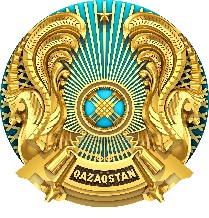 Республиканскоегосударственноеучреждение Департамент санитарно-эпидемиологического контроля города НУР-Султана Комитета санитарно-эпидемиологического контроля МинистерствА здравоохранения Республики КазахстанРеспубликанскоегосударственноеучреждение Департамент санитарно-эпидемиологического контроля города НУР-Султана Комитета санитарно-эпидемиологического контроля МинистерствА здравоохранения Республики Казахстан010000, Нұр-Сұлтан қаласы, Есіл ауданы,             Достық көшесі,13/3 ғимараттел: +7(7172)48-77-79, 57-60-59010000, город Нур-Султан, район Есиль, улица Достык, здание 13/3тел: +7(7172)48-77-79, 57-60-59010000, город Нур-Султан, район Есиль, улица Достык, здание 13/3тел: +7(7172)48-77-79, 57-60-59